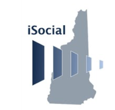 iSocial Practice-Based Coaching Agreement Coach-Practitioner-AdministratorThe completed signature page of this document (page 3) indicates that the coach, practitioner and administrator have carefully reviewed and are in agreement with all items.    Practice-Based Coach:As I coach you to implement Pyramid Model practices with fidelity I, the coach, agree to:Be punctual and organized. I will schedule, plan, and facilitate focused observations and coaching meetings on a two-week cycle or as needed.Use all components of the Practice-Based Coaching model with fidelity:Shared goals and action planningFocused observationReflection and feedbackFocused on effective teaching practices, in the context of a collaborative partnershipProvide additional support by:Sharing resources Providing models of effective teaching practicesWatching, listening, and learning from you about your educational beliefs and valuesFocusing on your strengths, your emerging skills, and your individual professional goalsDirecting you to resources as needed to support your participation in virtual coaching sessions and/or your collection of video for focused observationsMaintain confidentiality about the details of our coaching partnership, except in instances related to my responsibilities as a mandated reporter. I may talk about coaching meetings or activities with other coaches in my coaching cohort. Anything discussed with the cohort will be kept confidential by all participants.  Other agreement(s):Practitioner:As I work to implement Pyramid Model practices with fidelity I, the practitioner, understand that coaching information will not be used in my performance evaluation and agree to:Identify and work toward goals related to implementation of social-emotional teaching practices (based on the TPOT or TPITOS).Attend scheduled coaching meetings (either in-person or virtual), approximately every other week or as needed.Actively engage in coaching meetings (either in-person or virtual) by:Assessing my strengths and needs Asking questionsSharing pertinent informationReflecting and listeningGiving my coach feedback about how our partnership is working and offering suggestions for making it more effective.Be open to being observed and receiving feedback. Be open to collecting and sharing video (or livestreaming) for focused observations if circumstances demand it.Be open to changing and learning.Other agreement(s):Administrator:As I support the implementation of Pyramid Model practices in my program I, the Administrator, agree:To respect the confidentiality of the coaching partnership. This includes refraining from asking the coach questions about coaching and about how the teacher is doing. That I will not have access to the teacher’s TPOT or TPITOS data unless the teacher chooses to share it with me.That coaching will not be used as a method of performance evaluation.To commit to providing time, private space, access to a computer for video conferencing if needed (and associated technology support) and classroom coverage so that coaching meetings can happen every two weeks or as neededThat I understand that the following data will be collected and used as part of the coaching process: Number of coaching cycles completedTeaching practices that are the focus of coachingContact logs with dates and duration of coaching meetingsContact logs with coaching activitiesPre- and post- TPOT and TPITOS dataAggregate performance dataThat coaching and fidelity data may be shared with the:NH iSocial State Leadership TeamLocal Leadership Team (aggregate data only)Other agreement(s):Coaching Agreement Signature PageI, the coach, commit to the above and to being respectful, approachable, trustworthy, and non-judgmental in all our coaching interactions to create a positive collaborative partnership that supports your professional development.___________________________________________________________		__________________	             Practice-Based Coach signature                						Date	I, the practitioner, commit to the above and to being open to suggestions, ready to ask for what I need, and willing to try to change my teaching practices.  I am committed to creating a positive collaborative partnership with the coach that supports my professional development.___________________________________________________________		__________________Practitioner Signature                								DateI, the administrator, have reviewed this agreement and will support its implementation.___________________________________________________________		_________________Administrator Signature                							Date